Expression Of Interest (EOI) Form For partnerships that create opportunities or tools for work-integrated learning (WIL)           Which stream are you applying for?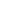 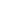 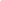 Stream One:		Stream Two:		Stream Three:Project Description (Max 1 page) Describe the overall aim/objective of the project with a summary of key project activities, milestones, deliverables, and outcomes. Include expected funding request. Describe the innovative nature of the proposed solution (e.g., what are the comparative advantages of your solution vs status quo, and so on). Roles of Lead and Partners  (Max 1 page)If more than one partner is involved to deliver on project outcomes, describe the nature of collaboration and list project partner names. Implementation Strategy (Max 1 page)List key steps that will lead to a successful implementation of the project.Describe the expected short and long term benefits to Canada with respect to the following criterias (include both qualitative and quantitative expected outcomes):Creation of WIL that broadens the use of WIL in Canada Strengthen the WIL ecosystemStudents that receive quality WIL opportunities Employers benefit from WIL opportunities Approximate Budget (Max 1 page)Include an approximate budget with anticipated expenses. Share a brief description of all expenses. 